Администрация города МагнитогорскаМуниципальное образовательное учреждение  «Специальная (коррекционная) общеобразовательная школа-интернат № 4» города Магнитогорска455026, Челябинская обл., г. Магнитогорск, ул. Суворова, 110Тел.: (3519) 20-25-85, e-mail: internatHYPERLINK "mailto:internat4shunin@mail.ru"4HYPERLINK "mailto:internat4shunin@mail.ru"shuninHYPERLINK "mailto:internat4shunin@mail.ru"@HYPERLINK "mailto:internat4shunin@mail.ru"mailHYPERLINK "mailto:internat4shunin@mail.ru".HYPERLINK "mailto:internat4shunin@mail.ru"ru; http://74203s037.edusite.ruПроект по направлению «Краеведение» для учащихся 1 классов«ММК – стальное сердце Магнитки»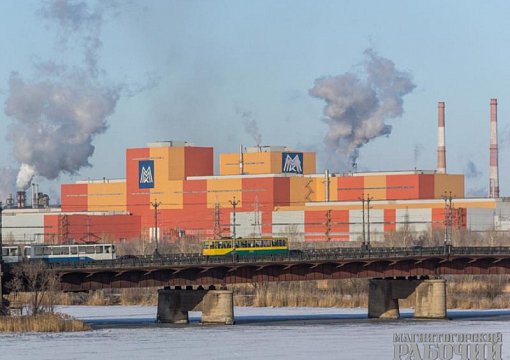 Автор работы:Возизов ПавелРуководитель проекта:Артемьева О.В.Учреждение:МОУ С(К)ОШИ № 4Класс:1-А                                                                 Г. Магнитогорск1. Паспорт проекта                                                          2. Актуальность проектаПатриотическое воспитание детей является одной из основных задач  нашего учреждения. Чувство патриотизма многогранно по содержанию. Это и любовь к родным местам, народным промыслам и традициям,  гордость за свой народ, и ощущение своей неразрывности с окружающим миром, и желание сохранять и приумножать богатство своей страны.Патриотизм, применительно к ребенку младшего школьного возраста определяется как потребность участвовать во всех делах на благо семьи, детского сада, родного города, Родины, представителей живой природы, наличие у детей таких качеств как сострадание, сочувствие, чувство собственного достоинства и сознание себя частью окружающего мира. Магнитогорский металлургический комбинат является одним из крупнейших предприятий РФ  с богатейшей историей и  по праву зовётся «городом  чёрной металлургии». Нам горожанам есть чем гордиться! Но далеко не каждый ее житель знает историю Магнитогорского металлургического комбинатаМы хотим, чтобы дети лучше знали историю города , почитали добрые традиции. 3. Основные этапы по реализации проекта4. Дорожная карта мероприятий по реализации проекта5.Ожидаемые результаты- У детей сформируются представления о ММК, который имеет свою историю.- Ребята научаться уважать профессии тех людей, которые трудятся на ММК.- В ходе совместной деятельности ребята научаться уважать мнение своих одноклассников, выслушивать другую точку зрения и отстаивать своюИсточникиНаша сеть образования [Электронный ресурс]. Е.А. Чурсина. Паспорт проекта "Мой родной город Елец".- 05.06.2016, URL.: https://nsportal.ru/detskiy-sad/raznoe/2016/06/05/pasport-proekta-moy-rodnoy-gorod-elets Легенды Магнитки[Электронный ресурс]. История Магнитки.- 4.10.2014, URL.: http://legendymagnitki.ru/history-of-magnitogorsk/ Наш Урал [Электронный ресурс]. Город Магнитогорск. Магнитогорск – металлургическая столица России. – 2007 -2017, URL.: https://nashural.ru/mesta/chelyabinskaya-oblast/gorod-magnitogorsk/ Б. А. Никифоров. Магнитогорск: краткая энциклопедия. – И: Магнитогорский Дом печати, 2002. – 559с. Корецкая Т. Л. Земля Уральская: Энциклопедия для детей. – Челябинск: ОАО «Юж.- Урал. кн. изд – во», 2004 -128с.Наименование ПроектаПроект по направлению «Краеведение»«ММК – стальное сердце Магнитки»Организаторы и участники проектаАртемьева О.В.Участники проекта: учащиеся 1 классовТип проектаПрактико - ориентированныйЦель и задачи проекта Цель проекта: воспитание у детей любви к родному городу Магнитогорску, и  историей градообразующего предприятияЗадачи проекта:- Познакомить учащихся с историей развития Магнитогорского металлургического  комбината.- Формировать познавательный интерес к историческому прошлому и настоящему Магнитогорского металлургического комбината.- Формировать представления о профессиях людей, работающих на Магнитогорском металлургическом комбинате.- Развивать творческие способности детей через оформительскую деятельность- Развитие умений строить содержательное и связное суждение;- Воспитывать потребность в поисковой деятельности, сотрудничать с одноклассниками и взрослымиПроектные продуктыОформление альбомов «Магнитогорский металлургический комбинат»;Сроки реализации проекта Январь – май, 2019 учебный годЭффективные формы работы в рамках реализации проекта- Познавательные занятия, экскурсии;- Продуктивная деятельность;- Фотовыставки и выставки рисунков, Содержание практической  деятельности на этапеУчастники Диагностический этапДиагностический этапОпрос «Что я знаю о Магнитогорском металлургическом  комбинате?»Учитель, обучающиесяПодготовительный этапПодготовительный этапОпределение темы  и содержание работы, определение заголовка и названия глав, определение и обсуждение  источников информации. Выбор критериев оценки результатов.УчительПоисково – деятельностный  этапПоисково – деятельностный  этапУчащиеся: самостоятельный поиск и отбор необходимой информации, создание творческих проектных продуктов.Воспитатели: наблюдение , советы, проведение консультаций и бесед, помощь в создании творческих работ.Родители:  оказание помощи в планировании работы с учётом занятости ребёнка, содействие в поисках необходимого материала для работы над проектом.Учитель, обучающиеся, родителиОбобщающий этапОбобщающий этапСистематизация собранного материала. Учитель, обучающиеся, родителиПредставление продуктов проектной деятельности.Учитель обучающиеся, родителиАналитико – заключительный этапАналитико – заключительный этапОценка своей работы.Обмен впечатлениями по итогам проекта.Учитель, обучающиеся, родителиЭтапы работы над проектомДеятельность воспитателяДеятельность учащихся совместно с родителямиСроки выполненияДиагностический этапПроведение опроса по теме: «Что ты знаешь о Магнитогорском металлургическом комбинате?»- Определение темы, цели и задач проектной работы;- Определение источников информацииУчащиеся совместно с родителями отвечают на вопросыЯнварьПодготовительный этапИстория создания ММК» (вводное занятие)Подготовка мини-рефератов по теме занятияФевральПоисково – деятельностный  этап«Цеха ММК». (заочная экскурсия)Создание фотоальбома по теме занятияМартПоисково – деятельностный  этап«Профессии » (информационная беседа)Оформление выставки рисунковАпрель(1-2 неделя)Поисково – деятельностный  этап«ММК – стальное сердце Магнитки» (информационный час)Составление мини-викториныАпрель(3-4 неделя)Поисково – деятельностный  этап«Одна на всех Победа. ММК в годы ВОВ» (информационно-познавательный час общения)Доклады, презентацииМай (1-2 неделя)Обобщающий этап«Лучшие знатоки города истории » (игра по типу: «Что? Где? Когда?»)Составление познавательной викторины «ММК – стальное сердце Магнитки»Май (3-4 неделя)